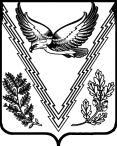 АДМИНИСТРАЦИЯ КУБАНСКОГО СЕЛЬСКОГО ПОСЕЛЕНИЯАПШЕРОНСКОГО РАЙОНАПОСТАНОВЛЕНИЕот 05.12.2017                                                                                   № 189 ст. КубанскаяО формировании и утверждении порядка ведения реестра семейных (родовых) захоронений	На основании статьи 21 Федерального закона от 12.01.1996 N 8-ФЗ "О погребении и похоронном деле", пункта 22 части 1 статьи 14 Федерального закона от 06.10.2003 N 131-ФЗ "Об общих принципах организации местного самоуправления в Российской Федерации", с целью установления единого порядка регистрации семейных (родовых) захоронений на общественных кладбищах Кубанского сельского поселения Апшеронского района, в соответствии с Уставом Кубанского сельского поселения Апшеронского района, п о с т а н о в л я ю:	1. Утвердить Порядок ведения реестра семейных (родовых) захоронений на общественных кладбищах Кубанского сельского поселения Апшеронского района (Приложение).	2. Организационному отделу администрации Кубанского сельского поселения Апшеронского района  опубликовать настоящее постановление на официальном сайте администрации Кубанского сельского поселения Апшеронского района в информационно – телекоммуникационной сети «Интернет».	3. Контроль за выполнением настоящего постановления возложить на ведущего специалиста отдела ЖКХ Дубасова А.Ю.	4. Постановление вступает в силу со дня его подписания.Глава Кубанского сельского поселения Апшеронского района                                                                      И.М. ТриполецПРИЛОЖЕНИЕ к постановлению администрацииКубанского сельского поселения Апшеронского районаот 05.12.2017 № 189ПОРЯДОК ВЕДЕНИЯ РЕЕСТРА СЕМЕЙНЫХ (РОДОВЫХ) ЗАХОРОНЕНИЙ НА ОБЩЕСТВЕННЫХ КЛАДБИЩАХ КУБАНСКОГО СЕЛЬСКОГО ПОСЕЛЕНИЯ АПШЕРОНСКОГО РАЙОНА1. ОБЩИЕ ПОЛОЖЕНИЯ	1.1. Порядок ведения реестра семейных захоронений на общественных кладбищах Кубанского сельского поселения Апшеронского района (далее - Порядок) разработан на основании Федерального закона от 12.01.1996 N 8-ФЗ "О погребении и похоронном деле", Федерального закона от 06.10.2003 N 131-ФЗ "Об общих принципах организации местного самоуправления в Российской Федерации" и регулирует отношения, связанные с учетом земельных участков, выделенных под семейные (родовые) захоронения.	1.2. Порядок устанавливает:	- формы листов реестра семейных захоронений на общественных кладбищах Кубанского сельского поселения Апшеронского района (Приложение 1);	- правила внесения в листы реестра записей о регистрации семейного (родового) захоронения;	- правила внесения в листы реестра изменений.	1.3. Реестр представляет собой совокупность записей, выполненных по установленной настоящим Порядком форме и содержащих сведения о резервировании участков земли на общественных кладбищах для создания семейных (родовых) захоронений (далее - записи).	1.4. Ведение реестра осуществляется путем внесения записей о резервировании (закреплении) участков земли на общественных кладбищах Кубанского сельского поселения Апшеронского района для создания семейных (родовых) захоронений по установленной форме (приложение к настоящему Порядку), а также путем внесения в записи реестра соответствующих изменений.2. ВНЕСЕНИЕ В РЕЕСТР СВЕДЕНИЙ О РЕЗЕРВИРОВАНИИ ЗЕМЕЛЬНОГО УЧАСТКА ДЛЯ СОЗДАНИЯ СЕМЕЙНОГО (РОДОВОГО) ЗАХОРОНЕНИЯ	2.1. Основанием для внесения в реестр семейных захоронений на общественных  кладбищах   Кубанского  сельского  поселения   Апшеронского района являются распоряжение администрации Кубанского сельского поселения Апшеронского района (далее - решение о резервировании) и внесение платежа за резервирование места семейного (родового) захоронения.	Стоимость резервирования места семейного (родового) захоронения утверждается Советом Кубанского сельского поселения Апшеронского района.	Решение о резервировании места для семейного (родового) захоронения под будущее погребение выдается сроком на 10 лет до момента первого погребения. В случае, если в зарезервированное место захоронения в течение указанного срока ни одно погребение произведено не было - резервирование проводится повторно с внесением платежа за резервирование в установленном размере.	2.2. Внесение записей в реестр осуществляется не позднее трех дней со дня принятия решения о резервировании и внесения платежа за резервирование места для семейного (родового) захоронения.	2.3. В реестре, при регистрации земельного участка, зарезервированного под семейное (родовое) захоронение, указываются: регистрационный номер, наименование кладбища, на территории которого оно зарезервировано, размер и место расположения участка, фамилия, имя и отчество лица, за которым зарегистрировано семейное захоронение, дата внесения в реестр учетной записи, номер удостоверения о семейном (родовом) захоронении, дата выдачи удостоверения.3. ВНЕСЕНИЕ ИЗМЕНЕНИЙ В ЗАПИСИ РЕЕСТРА	3.1. В реестр в раздел "Изменения N ____________" вносятся сведения:	- о признании резервирования участка под семейное (родовое) захоронение недействительным;	- об изменении лица, ответственного за семейное (родовое) захоронение;	- об изменении места расположения участка, отведенного под семейное (родовое) захоронение, в случае, если не было произведено ни одного погребения;	- об изменении размера участка, отведенного под семейное (родовое) захоронение;	- об исправлении очевидных и технических ошибок в записях реестра;	- о других изменениях.4. ХРАНЕНИЕ ЛИСТОВ РЕЕСТРА И ДОСТУП К СОДЕРЖАЩИМСЯ В НИХ СВЕДЕНИЯМ	4.1. Листы реестра, содержащие сведения о регистрации земельного участка для создания семейного (родового) захоронения, хранятся в организационном отделе администрации Кубанского сельского поселения Апшеронского района в местах, недоступных для посторонних лиц, и в условиях, обеспечивающих предотвращение хищения, утраты, искажения, подделки содержащейся в них информации.	Листы реестра хранятся в Администрации Кубанского сельского поселения Апшеронского района в течении пяти лет, после чего подлежат передаче на архивное хранение в муниципальный архив Апшеронского района.Ведущий специалист отдела ЖКХ                                                    А.Ю. ДубасовПриложение  к Порядку ведения реестра семейных (родовых)
захоронений на общественных кладбищах
Кубанского сельского поселения Апшеронского районаРЕЕСТРСЕМЕЙНЫХ (РОДОВЫХ) ЗАХОРОНЕНИЙ НА ОБЩЕСТВЕННЫХ КЛАДБИЩАХ КУБАНСКОГО СЕЛЬСКОГО ПОСЕЛЕНИЯ АПШЕРОНСКОГО РАЙОНАИзменения N _______________ к регистрационному номеру _________________________________________________________________________________________________________________________________________________________________________________________________________________________________________________________________________________________________________________________________________________________________________________________________________________________Регистрационный номерНаименование кладбищаРазмер участкаМесто расположения участкаДата внесения в реестр записиНомер удостоверения о семейном (родовом) захороненииДата выдачи удостоверения о захороненииНомер измененияПодпись лица, внесшего учетную запись